MDCHM MEMBERSHIP FORM 2024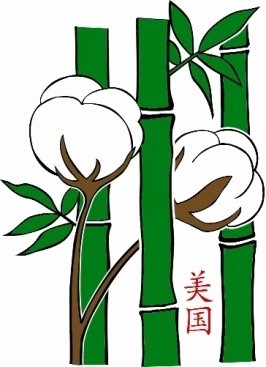 Name:       		 				Address:  City: 						State: 			 Zip Code: E-mail address: Phone: [H] 				          [W] 				 [C] 5 Year Membership     Please check if [  ] RENEWAL  or   [  ] NEW Good through 12/31/2028Membership fee for any category:  $100.     Please [x] one.   Individual:    Family (includes children up to age 17). Please list spouse and children’s names/ages:       Spouse/partner:        Children:              Corporation.  Please provide name and contact information of at least one officer:        Officer/title:          Contact info: Make check payable to MDCHM and mail completed form and check to:MDCHM▲ c/o Susan Chow ▲ 1700 Deering Street ▲ Cleveland, MS  38732THANK YOU for your membership!Visit the Mississippi Delta Chinese Heritage Museum in Cleveland, MS   orVisit the MDCHM website at https://chineseheritagemuseum.org/.